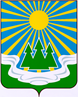 МУНИЦИПАЛЬНОЕ ОБРАЗОВАНИЕ«СВЕТОГОРСКОЕ ГОРОДСКОЕ ПОСЕЛЕНИЕ» ВЫБОРГСКОГО РАЙОНА ЛЕНИНГРАДСКОЙ ОБЛАСТИСОВЕТ ДЕПУТАТОВтретьего созываРЕШЕНИЕот 13.09.2022 г.			№  проектО внесении изменений в Положение о муниципальной службе в муниципальном образовании «Светогорское городское поселение» Выборгского района Ленинградской областиВ   соответствии   с   Федеральным   законом   от   6   октября   2003   года   № 131-ФЗ «Об общих принципах организации местного самоуправления в Российской Федерации», Федеральным законом от 2 марта 2007 года № 25-ФЗ «О муниципальной службе в Российской Федерации», областным законом от 11 марта 2008 года № 14-оз «О правовом регулировании муниципальной службы в Ленинградской области», решением совета депутатов от 13.09.2022 № 32 «О внесении изменений в решение совета депутатов от 01.12.2021 №41 «О бюджете муниципального образования   «Светогорское городское поселение» Выборгского района Ленинградской области на 2022 год и на плановый период 2023 и 2024 годов» , уставом муниципального образования «Светогорское городское поселение» Выборгского района Ленинградской области, совет депутатовРЕШИЛ: Внести в Положение о муниципальной службе в муниципальном образовании «Светогорское городское поселение» Выборгского района Ленинградской области, утвержденное решением совета депутатов муниципального образования «Светогорское городское поселение» Выборгского района Ленинградской области от 25 декабря 2019 года № 29 (с изменениями от 17 августа 2021 года № 26, от 21 декабря 2021 года № 45, от 28 июня 2022 года №26) следующие изменения:1.1. Приложение 1 «Реестр должностей муниципальной службы в муниципальном образовании «Светогорское городское поселение» Выборгского района Ленинградской области изложить в новой редакции (приложение 1);1.2. Приложение 2 «Размеры ежемесячной надбавки к должностному окладу в соответствии с присвоенным муниципальному служащему классным чином в муниципальном образовании «Светогорское городское поселение» Выборгского района Ленинградской области» изложить в новой редакции (приложение 2).2. Признать утратившим силу Решение совета депутатов от 28.06.2022 №26 «О внесении изменений в Положение о муниципальной службе в муниципальном образовании «Светогорское городское поселение» Выборгского района Ленинградской области».3. Опубликовать настоящее Решение в газете «Вуокса», в сетевом издании «Официальный вестник муниципальных правовых актов органов местного самоуправления муниципального образования «Выборгский район» Ленинградской области» (npavrlo.ru) и разместить на официальном сайте МО "Светогорское городское поселение" (mo-svetogorsk.ru).4. Решение вступает в силу после опубликования и распространяется на правоотношения, возникшие с  1 сентября 2022 года.Глава муниципального образования 
«Светогорское городское поселение»                                    И.В. ИвановаРазослано: дело, администрация, Официальный вестник, официальный сайт, прокуратура, газета «ВуоксаПриложение 1
к проекту  решения совета депутатов от 13.09.2022 №__

УТВЕРЖДЕНрешением совета депутатов муниципального образования"Светогорское городское поселение"  Выборгского района Ленинградской областиот 25.12.2019 № 29 
(с изм. от 17.08.2021 № 26, от 21.12.2021 №45, от 13.09.2022 №__)(приложение 1)к Положению о муниципальной службев муниципальном образовании  "Светогорское городское
 поселение"  Выборгского района Ленинградской областиР Е Е С Т Рдолжностей муниципальной службыв муниципальном образовании «Светогорское городское поселение» Выборгского района Ленинградской областиНаименование должностей   				Размер месячного должностного   муниципальной службы           					оклада (рублей)1.  Категория «Руководители»Высшие должности муниципальной службыГлава администрации 								32604Главные должности муниципальной службыПервый заместитель главы администрации					30826Заместитель главы администрации						29401Ведущие должности муниципальной службыНачальник (заведующий) отдела							21044Старшие должности муниципальной службыНачальник (заведующий) сектора							176812. Категория  «Специалисты»Старшие должности муниципальной службыГлавный специалист 							 15812-17681Ведущий специалист							 14227-15812Младшие должности муниципальной службыСпециалист первой категории						 12802-14227Специалист второй категории					             11514-12802Специалист								             10374-11514	3. Категория «Обеспечивающие специалисты»Старшие должности муниципальной службыГлавный специалист 						               15812-17681Ведущий специалист						               14227-15812Младшие должности муниципальной службыСпециалист первой категории						  12802-14227Специалист второй категории						  11514-12802Специалист									  10374-11514	Референт первой категории						              12802-14227Референт второй категории							  11514-12802Референт								              10374-11514	Приложение 2
к проекту решения совета депутатов от 13.09.2022 №__

УТВЕРЖДЕНрешением совета депутатов муниципального образования"Светогорское городское поселение"  Выборгского района Ленинградской областиот 25.12.2019 № 29 
(с изм. от 17.08.2021 № 26, от 21.12.2021 №45, от 13.09.2022 №__)(приложение 1)к Положению о муниципальной службев муниципальном образовании  "Светогорское городское
 поселение"  Выборгского района Ленинградской областиРазмеры ежемесячной надбавки 
к должностному окладу 
в соответствии с присвоенным 
муниципальному служащему классным чиномв муниципальном образовании «Светогорское городское поселение» Выборгского района Ленинградской областиПрисвоенный классный чин   						Размер ежемесячной надбавки  (рублей)Высшие должности муниципальной службымуниципальный служащий 1 класса						11370муниципальный служащий 2 класса						10770муниципальный служащий 3 класса   						10173Главные должности муниципальной службымуниципальный служащий 4 класса						9126муниципальный служащий 5 класса						8827муниципальный служащий 6 класса  					            8528Ведущие должности муниципальной службымуниципальный служащий 7 класса						7778 муниципальный служащий 8 класса 						7181муниципальный служащий 9 класса 						6582Старшие должности муниципальной службымуниципальный служащий 10 класса						6133муниципальный служащий 11 класса						5684муниципальный служащий 12 класса						5237Младшие должности муниципальной службымуниципальный служащий 13 класса						4636муниципальный служащий 14 класса						4339муниципальный служащий 15 класса						4038